	           Sección: 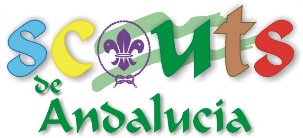 	Talla camiseta (7/8-9/11-12/14-S-M-L-XL): Autobús ida:      SI/NOAutobús vuelta: SI/NOD/Dª _______________________________________ con DNI núm. ______________                       (nombre del padre/madre o tutor/a legal)AUTORIZOa:   __________________________________________________________________                       (nombre y apellidos del niño/a o joven menor de edad)perteneciente al                               Grupo 125 San Estanislao de Málaga                  _                                                                                                    (nombre del grupo y ciudad)durante                     los días 24 de julio al 1 de agosto de 2021                                                 _                                                             (fechas del campamento)Asimismo, declaro que mi hijo/a no padece enfermedad infectocontagiosa o problema físico, que impida su participación en las actividades educativas que se desarrollarán a lo largo del campamento, y que ha sido debidamente vacunado según indicaciones de las autoridades sanitarias. En la situación actual de pandemia por COVID-19, mi hijo/a asistirá al campamento únicamente si no tiene síntomas y no ha estado en contacto estrecho con ninguna persona contagiada.Esta autorización se hace extensiva en lo referente a las decisiones de carácter médico y quirúrgico que, en situación de necesidad y bajo prescripción facultativa, fuese necesario tomar llegado el caso.También autorizo a que pueda ser utilizado material gráfico donde aparezca mi hijo/a, sin fines lucrativos.En ________________________, a ___ de _________de 2021En caso de urgencia comunicarse con:1) Nombre: ________________ Teléfono: ______________2) Nombre: ________________ Teléfono: ______________Firmado ___________________________________INDICACIONES:Hacer constar aquí cualquier tratamiento médico, dieta alimenticia, o cualquier otra circunstancia que haya de ser tenida en cuenta. Si falta espacio, utilizar una hoja adicional.